Bcaa liquid shot boxEsenciální větvené aminokyseliny jsou v tomto produktu zastoupeny v poměru 2:1:1 pro L-leucin. Při náročné fyzické aktivitě dochází k úbytku jednotlivých aminokyselin, spolu s dalšími důležitými látkami. Aminokyseliny představují stavební kameny každé bílkoviny. Dostatečný příjem kvalitní bílkoviny s optimálním aminokyselinovým spektrem přispívá k svalovému růstu. Větvené aminokyseliny patří mezi esenciální, které musí tělo přijímat stravou, protože v těle neprobíhá jejich syntéza z jiných zdrojů. volná krystalická formarychlá účinnost3 g BCAA v jediném shotupoměr esenciálních aminokyselin 2:1:1bez cukruBCAA LIQUID SHOT je určen: pro použití krátce před výkonem, nebo přímo při výkonupro intenzivně trénující sportovce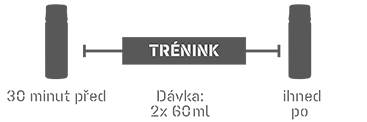 Doporučené dávkování pro BCAA LIQUID SHOT: vypijte dávku 60ml cca 30 minut před výkonem, druhou dávku ihned po ukončení výkonu. Nepřekračujte doporučené dávkování.
Použití: Po otevření je výrobek určen k okamžité spotřebě.

Upozornění: Doplněk stravy, se sladidly. Vhodné zejména pro sportovce. 
Nenahrazuje pestrou stravu. Není určeno pro děti, těhotné a kojící ženy. Ukládejte mimo dosah dětí! Skladujte v suchu při teplotě do 25 °C mimo dosah přímého slunečního záření. Chraňte před mrazem. Výrobce neručí za případné škody vzniklé nevhodným použitím nebo skladováním.BCAA LIQUID SHOT – složení: : voda, regulátor kyselosti kyselina citronová, L-leucin, L-isoleucin, L-valin, aromatická emulze (aroma, barviva E-104 a E-110 – mohou nepříznivě ovlivňovat činnost a pozornost dětí), konzervanty sorban draselný a benzoan sodný, sladidla cyklamát sodný, acesulfam K, sukralóza a neohesperidin DC.BCAA LIQUID SHOT nutriční hodnoty: 100 mlDávka – 60 mlEnergetická hodnota93 kJ/22 kcal56 kJ/13 kcalTuky0 g0 g   z toho nasycé mastné kyseliny0 g0 gSacharidy0 g0 g   z toho cukry0 g0 gVláknina0 g0 gBílkoviny3,4 g2 gSůl0,05 g0,03 gL-Leucin2500 mg1500 mgL-Isoleucin1250 mg750 mgL-Valin1250 mg750 mgSůl je v potravině obsažena výlučně v důsledku přirozeně se vyskytujícího sodíkuSůl je v potravině obsažena výlučně v důsledku přirozeně se vyskytujícího sodíkuSůl je v potravině obsažena výlučně v důsledku přirozeně se vyskytujícího sodíku